ЧЕРКАСЬКА ОБЛАСНА РАДАГОЛОВАР О З П О Р Я Д Ж Е Н Н Я20.10.2021                                                                                     № 434-рПро надання одноразовоїгрошової допомоги	Відповідно до статті 55 Закону України «Про місцеве самоврядування в Україні», рішень обласної ради від 29.12.2006 № 7-2/V «Про затвердження Положення про порядок та умови надання обласною радою одноразової грошової допомоги» (зі змінами), від 24.12.2020 № 4-8/VІIІ «Про обласний бюджет Черкаської області на 2021 рік», враховуючи відповідні заяви депутатів обласної ради:1. Виділити виконавчому апарату обласної ради кошти в сумі                              48 545,00 грн (головний розпорядник коштів – обласна рада, КПКВК 0113242 «Інші заходи у сфері соціального захисту і соціального забезпечення»)
для надання одноразової грошової допомоги громадянам за рахунок коштів обласного бюджету:2. Фінансово-господарському відділу виконавчого апарату обласної ради провести відповідні виплати.3. Контроль за виконанням розпорядження покласти на                                   заступника керуючого справами, начальника загального                              відділу виконавчого апарату обласної ради ГОРНУ Н.В. та начальника фінансово-господарського відділу, головного бухгалтера виконавчого апарату обласної ради ЯНИШПІЛЬСЬКУ В.Г.Голова									А. ПІДГОРНИЙ1Басок Володимир Іванович,  Черкаський р-н, м.Черкаси 1000,002Вовк Альона Миколаївна,  Черкаський р-н, м.Черкаси 1000,003Ганницький Григорій Федорович,Золотоніський р-н, м.Золотоноша 1000,004Дунаєвська Валентина Іванівна,  Черкаський р-н, м.Черкаси 1000,005Кравченко Катерина Федорівна,  Черкаський р-н, с.Тіньки 5000,006Максачук Наталія Василівна,  Черкаський р-н, м.Черкаси 3000,007Музиченко Світлана Володимирівна,  Уманський р-н, м.Умань 5000,008Неклеса Євгенія Василівна,  Черкаський р-н, м.Черкаси 14000,009Плітінко Олексій Саввович,  Черкаський р-н, м.Черкаси 1000,0010Пономаренко Наталія Володимирівна,  Черкаський р-н, с.Тіньки 5000,0011Сіренко Олександр Федорович,  Черкаський р-н, м.Черкаси 10000,0012Сташко Зінаїда Минівна,  Черкаський р-н, м.Черкаси 545,0013Тищенко Ольга Ігорівна,  Черкаський р-н, м.Черкаси 1000,00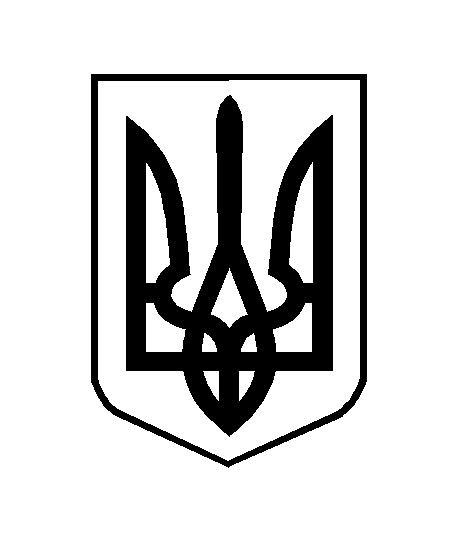 